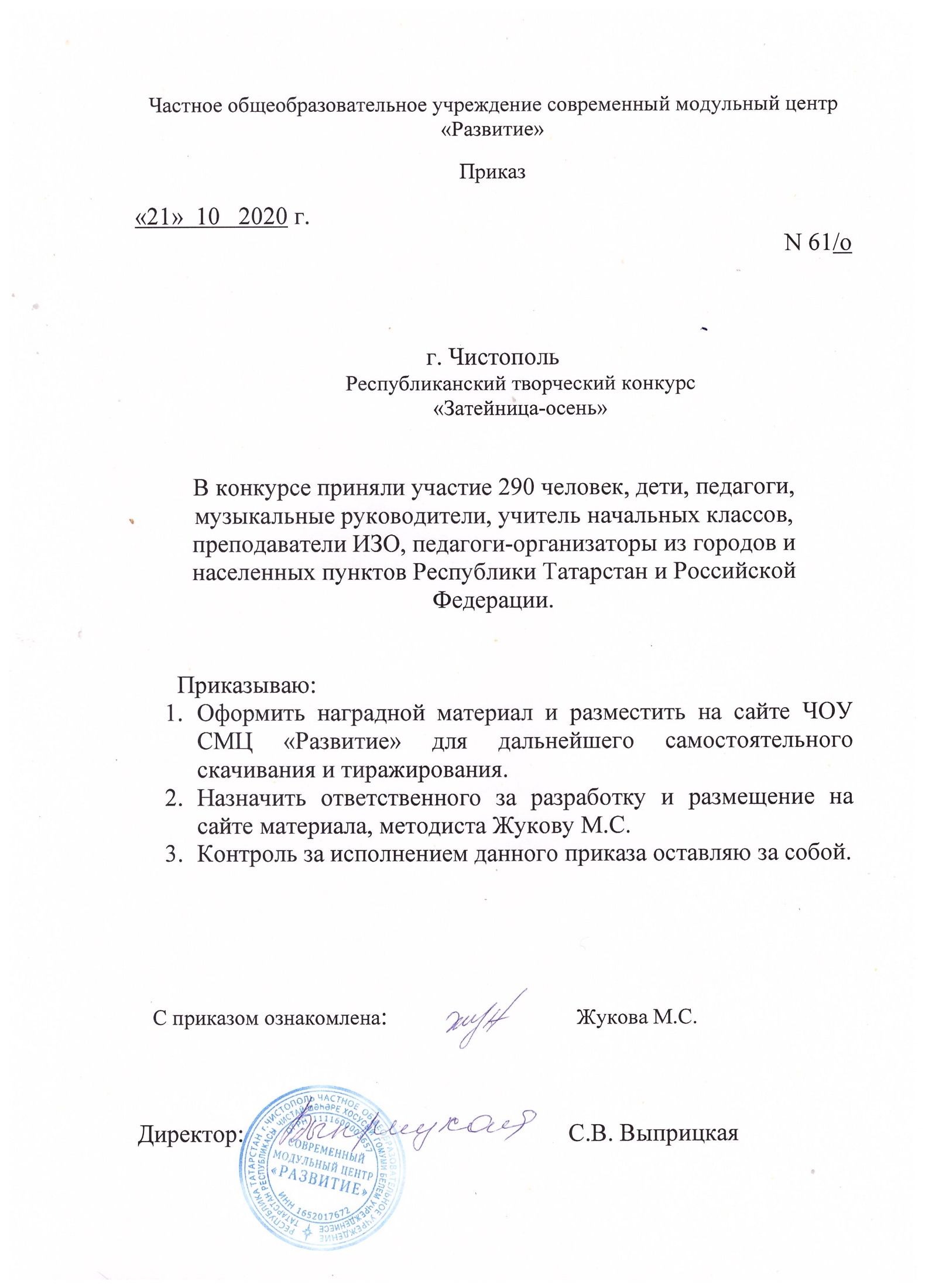 ПротоколРеспубликанский творческий конкурс«Затейница - осень»№ФИОучастникавозрастНазвание работыОбразовательноеУчреждение, городФ.И.О. руководителяМестоНоминация «Я и осень»Номинация «Я и осень»Номинация «Я и осень»Номинация «Я и осень»Номинация «Я и осень»Номинация «Я и осень»Номинация «Я и осень»1Евлампьева Дарина Владимировна 6 лет«Лес точно терем расписной»МБДОУ «Детский сад «Рябинушка» с. Городище» НМР РТКулинич Эндже РамилевнаУЧАСТНИК2Гатиятуллина Дина Айнуровна9 лет«Заглянула осень к нам»МБОУ «Русско-татарская средняя общеобразовательная школа №129» Приволжского района г. КазаниВалитова Лилия Габделевна2 МЕСТО3Лебедев Александр9 лет«Как прекрасна берёзка с золотою листвою»МБОУ «Староузеевская СОШ» Аксубаевский муниципальный район РТЛевашова Людмила Денисовна2 МЕСТО4Группа № 46 лет«Осенние совушки»МБДОУ «Детский сад общеразвивающего вида № 36» НМР РТ г. Нижнекамск РТГлушихина Наталья Анатольевна2 МЕСТО5Фарукшина Разиля Ильнуровна4 года«Осень – чудесная пора!»МБДОУ «Детский сад №14 «Родничок» г. АзнакаевоСагдеева Лейсан Ильдаровна1 МЕСТО6Газизуллина Самания РабисовнаВоспитатель«Прогулка по осеннему парку»МБДОУ «Детский сад комбинированного вида» НМР РТ3 МЕСТО7Зиганшина Лилия АмирзяновнаВоспитатель«Дыхание осени»МБДОУ «Детский сад комбинированного вида» НМР РТ3 МЕСТО8Фахриева Гулькай НазиповнаВоспитатель«Волшебный листопад»МБДОУ «Детский сад комбинированного вида» НМР РТ1 МЕСТО9Кудинова Есения3 года«Золотая осень»МБДОУ «Волшебная сказка», г.ЗаинскТимеркаева Ирина Александровна2 МЕСТО10Саетмухаметова Марьям Фанисовна4 года«Золотая осень»МБДОУ «Детский сад №14 «Родничок» г. АзнакаевоСагдеева Лейсан Ильдаровна3 МЕСТО11Алибаева Эльмира НаримановнаМузыкальныйруководитель«Фотоколлаж»МБДОУ «Детский сад общеразвивающего вида №22 «Гнездышко» Елабужский муниципальный район.РТ3 МЕСТО12Ансамбль «Солнышко»5-6 летВидеоролик «Осенний вальс»МБДОУ «Детский сад общеразвивающего вида №22 «Гнездышко» Елабужский муниципальный район.РТАлибаева Эльмира Наримановна1 МЕСТО13Степанова Элина Александровна17 летРассказ «Золотая осень»ГАПОУ «Нижнекамский педагогический колледж»Яковлева Надежда Исаковна1 МЕСТО14Хазиахметова Лилия Ринатовна8 летОтрывок из поэмы Евгений Онегин «Уж небо осенью дышало»МАОУ «Гимназия №57» г. Набережные Челны2 МЕСТО15Гвлявиева Алия ИдрисовнаУчитель начальных классовИ.А.Бунин «Листопад»МБОУ «Лицей №23» Ново-Савинского района гКазани1 МЕСТО16Маннанова Венера Талгатовнавоспитатель«Как же здорово осенью!»МБДОУ «Детский сад общеразвивающего вида №59 "Солнечная страна" г. Альметьевска»3 МЕСТО17Мазитова Наталья АнатольевнаМузыкальный руководитель«Осень в лесу» (авторский сценарий)МБДОУ №31, город Нижнекамск, РТ1 МЕСТО18Корытина Алина ВладимировнаВоспитательФотография «Мое любимое время года»МБДОУ «Детский сад комбинированного вида № 29 г. Лениногорска» муниципального образования «Лениногорский муниципальный район» РТКорытина Алина ВладимировнаУЧАСТНИК19Газимзянова Люция ШагитовнаВоспитатель«Осенняя шляпа- поделка »ГБУ «Лениногорский детский дом» г. Лениногорск РТ1 МЕСТО20Хабибуллина Зарина Наилевна8 лет«Затейница Осень»г.Казань,129 школаВалитова Л.ГУЧАСТНИК21Михайлова Сафия Александровна6 лет«Осеняя красота»МБДОУ 66 «Веселые нотки»Еркналиева Мария КазисовнаУЧАСТНИК22Казакова Полина Петровна9 лет«Осенний поход 2020»Татарстан Аксубаевский район МБОУ “Староузеевская СОШ“Чернова Л.Н.2 МЕСТО23Филистова Полина17 лет«Я и осень – это любовь»ГБОУ «Елабужская школа-интернат для детей с ограниченными возможностями здоровья» г. ЕлабугаКриницына Татьяна Владимировна1 МЕСТО24Чураева Елизавета13 лет«Я и осень золотая»ГБОУ «Елабужская школа-интернат для детей с ограниченными возможностями здоровья» г. ЕлабугаКриницына Татьяна Владимировна2 МЕСТО25Ганиева Алина15 лет«Яркие, осенние воспоминания»ГБОУ «Елабужская школа-интернат для детей с ограниченными возможностями здоровья» г. ЕлабугаАнтропова Мария Михайловна1 МЕСТО26Фаттахова Назиля14 лет«Любимое время года – осень»ГБОУ «Елабужская школа-интернат для детей с ограниченными возможностями здоровья» г. ЕлабугаАнтропова Мария Михайловна1 МЕСТО27Секретарева Ангелина13 лет«Осень – это замечательное время года»ГБОУ «Елабужская школа-интернат для детей с ограниченными возможностями здоровья» г. ЕлабугаШафигуллина Алсу Геннадьевна2 МЕСТО28Терентьева Екатерина14 лет«Один день осени»ГБОУ «Елабужская школа-интернат для детей с ограниченными возможностями здоровья» г. ЕлабугаШафигуллина Алсу Геннадьевна1 МЕСТО29Тумашева София14 лет«Очарование»ГБОУ «Елабужская школа-интернат для детей с ограниченными возможностями здоровья» г. ЕлабугаУфимцев Станислав Николаевич3 МЕСТО30Сафина Лейсан Наилевна3 годаЦарица «Осень»МБДОУ –детский сад «Милэушэ», РТ, Тукаевский район, село ИштеряковоМустафиина Миляуша Камилевна3 МЕСТО31Мингалимова Айлина Альбертовн3 года«Золотая осень»МБДОУ «Детский сад №94 «Соенеч» НМР РТ г. НижнекамскГатауллина Гелия Ибрагимовна Яруллина Нурсина Мисбаховна1 МЕСТО32Глухова Нина ИльиничнаВоспитательФотоколлаж «Осенняя мастерская»МБДОУ «Детский сад» «Дружная семейка» компенсирующего вида», г. Заинск3 МЕСТО33Харитонова Гульнара Беляловна Борина Татьяна ВасильевнаВоспитателиФотоколлаж «Осенние фантазии»МБДОУ «Детский сад» «Дружная семейка» компенсирующего вида», г. ЗаинскУЧАСТНИК34Пиянзин Иван Витальевич6 лет«Осень бывает разная – золотая, желтая, красная»МБДОУ «Светлячок» г.ЗаинскКубышкина Марина ВикторовнаУЧАСТНИК35Кузьмина Ирина Алексеевнавоспитательфотоколлаж «Осень ходит по дорожкам..»Александро-Слободская ООШ (село Александровская Слобода)3 МЕСТО36Трофимова Валерия Леонидовна6 лет«Осенняя прогулка»МБДОУ №18 «Солнышко», Г.Набережные ЧелныЧекалова Татьяна Владимировна1 МЕСТО37Нуркаева Амина Ринатовна5 лет«Осенние дары»МБДОУ "Детский сад №14 "Родничок" города Азнакаево Азнакаевского муниципального района РТГалявова Рима Мавлетзяновна2 МЕСТО38Постнова Елена НиколаевнаВоспитательВидеоролик «Золотая осень»МБДОУ Лаишевский детский сад «Березка» Лаишевского муниципального района Республики Татарстан , г.Лаишево2 МЕСТО39Курбанова Саяна3 года«Девочка-осень»МБДОУ «Детский сад комбинированного вида №6 «Тургай», поселок городского типа Актюбинский, Азнакаевский район, РТБондаренко Татьяна Владимировна3 МЕСТО40Бадретдинова Людмила Анатольевна, Пузанова Ирина Юрьевнавоспитатели«Осенняя фантазия»МБДОУ Детский сад комбинированного вида №4 «Ляйсан» Бугульминского муниципального района РТ1 МЕСТО41Камаева Ве-роника Алексан-дровна3 года«Осеннее настроение»МБДОУ «Детский сад комбинирован-ного вида №53" Нижнекамского муниципального района РТЗайнуллова Лилияна Альбертовна Назипова Наталья Николаевна3 МЕСТО42Нургалеев Рамзан Иль-дарович3 года«Осенние часы»МБДОУ «Детский сад комбинирован-ного вида № 53" Нижнекамского муниципального района РТЗайнуллова Лилияна Альбертовна Назипова Наталья Николаевна1 МЕСТО43Мельников Антон Андреевич3 года«Золотая осень»МБДОУ «Детский сад «Йолдызкай», г. Буинска, Буинского муниципального района, РТ»Васильева Татьяна Владимировна Шакирзянова Резеда Равилевна1 МЕСТО44Шеина Елизавета Евгеньевна7 лет«Затейливая осень»МБОУ «Алексеевская средняя общеобразовательная школа № 2 имени Героя Советского Союза Ивана Егоровича Кочнева Алексеевского муниципального района РТ»Шеина Елена Владимировна1 МЕСТО45Давлятова Олеся Дамировна8 лет«Осенняя прогулка»МБОУ «СОШ №28» г. Набережные ЧелныМокеева М.А.УЧАСТНИК46Шакмаева Валерия Николаевна9 лет«Осенние фантазии»МБОУ «СОШ №28» г. Набережные ЧелныМокеева М.А3 МЕСТО47Валиева Азалия Фанилевна10 лет«Золотая осень»МБОУ «СОШ села Нижний Искубаш» Кукморского муниципального районаГалимова Гульшат Тимергалиевна1 МЕСТО48Буханов Савелий5 лет«Фотоколлаж»МБДОУ№66 «Веселые нотки», город Набережные ЧелныШарифуллина Руфия Маратовна2 МЕСТО49Бадыков Данис6 лет«Золото осени»МБДОУ № 53, город НижнекамскКалимуллина Фарида ЗиннятовнаУЧАСТНИК50Кузьмина Анастасия13 летЭссе «Я и осень»МБОУ «Аксубаевская СОШ №2». пгт АксубаевоШакирова Марьям Ваккасовна1 МЕСТО51Маликова Юлиана Антоновна12 лет«Осень»МБОУ гимназия № 7 Бугульминского муниципального района РТ, город БугульмаКамбулова Марина Александровна2 МЕСТО52Ибатуллина Амина Раиловна6 лет«Осень в стихах Ивана Бунина»МБДОУ «Детский сад общеразвивающего вида «Ак каен» города Буинска Буинского муниципального района РТ»Матвеева Алеся Владимировна1 МЕСТО53Ибатуллина Амина Раиловна6 летОсень в стихах А.С.ПушкинаМБДОУ «Детский сад общеразвивающего вида «Ак каен» города Буинска Буинского муниципального района РТ»Шакурова Рузидя Мавлютовна1 МЕСТО54Ибатуллина Амина Раиловна6 лет«Волшебница осень»МБДОУ «Детский сад общеразвивающего вида «Ак каен» города Буинска Буинского муниципального района РТ»Гиматдинова Лилия Мазитовна2 МЕСТО55Зайнетдинова Зарина Зиятдиновна5 лет«Костёр из листьев»РТ, г.Заинск, МБДОУ «Детский сад «Теремок»Муханова Юлия ИвановнаУЧАСТНИК56Углинских Юлия Николаевнавоспитатель«Осеннее настроение»МБДОУ «Детский сад комбинированного вида №53» НМР РТ3 МЕСТО57Азорова Стефания Алексеевна6 лет"Золотые деньки"МБУ "ЦСМ" ПК "Мечта" г.АльметьевскАзорова Анна ФедоровнаУЧАСТНИК58Губаева Сюмбель Данияровна9 лет«Золотая пора»МБОУ «Русско-татарская средняя общеобразовательная школа № 129»Валитова Лилия ГаптулнуровнаУЧАСТНИКНоминация «Рисунок»Номинация «Рисунок»Номинация «Рисунок»Номинация «Рисунок»Номинация «Рисунок»Номинация «Рисунок»Номинация «Рисунок»59Павлычева Елена НиколаевнаВоспитательКонспект образовательной деятельности По области «художественно-эстетическое развитие» с детьми средней группы На тему «Осенние листья»МБДОУ «Детский сад комбинированного вида №29 г. Лениногорска» МО «Лениногорский муниципальный район» РТ г.Лениногорск2 МЕСТО60Яркова Татьяна Михайловна Тимошенко Елена АлександровнаВоспитатели«Осень в гости к нам пришла»МБДОУ « Детский сад общеразвивающего вида №22 « Гнездышко» Город Елабуга РТУЧАСТНИК61Гафиятова Лилия ЗуферовнаВоспитатель«Осень»МБДОУ « Детский сад общеразвивающего вида №22 « Гнездышко» Город Елабуга РТ3 МЕСТО62Газизуллина Виктория5 лет«Осень»МБДОУ « Детский сад общеразвивающего вида №22 « Гнездышко» Город Елабуга РТГафиятова Лилия Зуферовна3 МЕСТО63Котельникова Татьяна БорисовнаВоспитатель«Осенняя пора»МБДОУ №8Василек, г. Бугульма, РТУЧАСТНИК64Фахрутдинова Лаура РенатовнаМАОУ «Гимназия 57»Логинова Елена ЛеонидовнаУЧАСТНИК65Ахметова Эльвира ГабдулахатовнаПреподаватель изобразительного искусства«Девятый месяц года. Октябрь»МБУ ДО «Детская школа искусств» НМР РТ, г. Нижнекамск1 МЕСТО66Колова Софья Алексеевна9 лет«Золото осени»МБУДО ДШИ им. М.А.Балакирева г.КазаньРоманенкова Анна Валентиновна1 МЕСТО67Логинова Маргарита Александровна9 лет«Медвежонок в березовой чаще»МБУДО ДШИ им. М.А.Балакирева г.КазаньРоманенкова Анна Валентиновна2 МЕСТО68Хайруллина Лейсан МинсагитовнаВоспитатель«Осенняя пора»МБДОУ «Детский сад № 9 г. Лениногорска»3 МЕСТО69Бажанова Дарья Олеговна6 лет«Осень к нам пришла»МБДОУ «Детский сад № 9 г. Лениногорска»Хайруллина Лейсан Минсагитовна2 МЕСТО70Рахматуллин Айдар Айратович6 лет«Золотая береза»МАДОУ Детский сад общеразвивающего вида №43, г. НижнекамскШакирова И.Р.УЧАСТНИК71Павлова Виктория Евгеньевна5 лет«Осеннее дерево»МАДОУ «Детский сад общеразвивающего вида №43» Город Нижнекамск РТЕрмолаева Светлана Николаевна3 МЕСТО72Ахметшин Руслан6 лет«Прогулка»МБДОУ №37 НижнекамскАхметшина Екатерина3 МЕСТО73Вахрушева Елизавета Павловна6 лет«Осенний лес»МБДОУ 66 «Веселые нотки»Еркналиева Мария КазисовнаУЧАСТНИК74Бадамшин Айнур4 года«Осенний листопад» Рисование методом тычка ватными палочкамиМАДОУ «Детский сад общеразвивающего вида № 66» Нижнекамского муниципального района РТ, город НижнекамскГаврилова Раушания Фаисовна Квашенникова Алина Радиковна3 МЕСТО75Хуснутдинов Самат Ильдарович7 лет«Мисс Осень»МБОУ «Средняя общеобразовательная школа № 103», КазаньГайнуллина Алсу МавлетовнаУЧАСТНИК76Мингазеев Амир3 года«Краски осени»МБДОУ «Детский сад общеразвивающего вида №11» НМР РТЛеонтьева Лариса Васильевна Черняева Гульнара ИльдусовнаУЧАСТНИК77Ибрагимова Рамина Ришатовна7 лет« С Осенью подружимся »«Гимназия №2 им. Мулланура Вахитова» Татарстан, г.Набережные Челны»Файзуллина Флюза Габдулловна2 МЕСТО78Михайлова Сафия Александровна6 лет«Береза осенью»МБДОУ 66 «Веселые нотки»Михайлова Рамзия Иргашовна2 МЕСТО79Халиуллина Алия ФидаилевнаПедагог-организатор«Аллея осени»МАОУ «СОШ №17» города Набережные Челны, РТ1 МЕСТО80Габдуллина Злата Руслановна6 лет«Маки осенью»МБДОУ "ЦРР-детский сад №14 "Родничок"" г.Лениногорска "ЛМР" РТНурмухаметова Гульназ НурисламовнаУЧАСТНИК81Гатауллина Алина Шамилиевна4 года«Красавица тыква»«Солнечные лучики» МАДОУ №82 г. НижнекамскЧашина Анастасия Андреевна3 МЕСТО82Гатауллина Алина Шамилевна4 года«Краски осени»«Солнечные лучики» МАДОУ №82 г. НижнекамскЧашина Анастасия Андреевна2 МЕСТО83Исрафилова Ксения6 лет«Последний листочек»МАДОУ №112 «Мозаика» г. Набережные Челны РТКасакина Светлана Александровна1 МЕСТО84Ахмадуллина Фируза Руслановна9 лет«Красна девица»МБОУ «Лицей №23», город КазаньМингазизова Юлдуз Ильсуровна1 МЕСТО85Тяпкина Роксана Руслановна5 лет«Осенний туман»МБДОУ №70 г. НижнекамскДонская Лидия Владимировна2 МЕСТО86Жилина Виктория Владиславовна5 лет«Осень в лесу»МБДОУ №70 г.НижнекамскБуханова Лариса АнатольевнаУЧАСТНИК87Сулайманова Адиля Камилевна5 лет«Осенний букет»Детский сад «Лейсан», Тукаевский р-нСакина Мусовна3 МЕСТО88Сулайманова Гулюза Ильгизовна5 лет«Осенний парк»Стародрюшская сельская библиотекаГилманова Гуьфая Анасовна2 МЕСТО89Самигуллина Зарина Нурахметовна11 лет«Осень»МБОУ «СОШ села Нижний Искубаш» Кукморского муниципального районаМуллахметова Зульфия Закариевна3 МЕСТО90Ященко Лада Григорьевна5 лет«Красота вокруг нас»МБДОУ №70 г. НижнекамскБожкова Мария Николаевна3 МЕСТО91Нигмадзянова ЛяйсанЛенаровна14 лет«Чудесная осень»МБУ ДО «дворец школьников»Яхин Айдар Узбекович1 МЕСТО92Хусаинова Амира Алмазовна8 лет«Золотая осень»МАОУ «Гимназия № 57» г. Набережные ЧелныЛогинова Елена Леонидовна2 МЕСТО93Ильдебенова Лариса Александровнавоспитатель«Сентябринка»МБДОУ «Детский сад комбинированного вида №29» г. Лениногорск1 МЕСТО94Колесников Макар Владимирович9 лет«Ярче!»МБОУ «СОШ №28» г. Набережные ЧелныМокеева М.А.1 МЕСТО95Хайруллина Сальма Мухамедовна8 лет«Фантазия»МБОУ «СОШ №28» г. Набережные ЧелныМокеева М.А3 МЕСТО96Никогосян Милена Петросовна6 лет«Осень в городе»МБДОУ «Детский сад «Теремок» г. ЗаинскКондратьева Юлия Сергеевна Торопова Ольга Александровна3 МЕСТО97Кашфиева Алена7 летМАОУ «Гимназия 57» город Набережные ЧелныБамбурова Марина Загфаровна3 МЕСТО98Морозова Анастасия7 летМАОУ «Гимназия 57» город Набережные ЧелныБамбурова Марина ЗагфаровнаУЧАСТНИК99Набиуллин Радмир4 года«Листопад»МБОУ «Высокогорский детский сад «Подсолнушек» Высокогорского муниципального района РТ, Высокогорский район, с. Высокая ГораОсипова Татьяна Александровна3 МЕСТО100Жегалина Анастасия5 лет«Осень на моей улице»МБДОУ «Центр развития ребенка-детский сад № 95 «Мы» НМР РТ. Город НижнекамскСаматова Лейла Шамиловна2 МЕСТО101Калимуллина Фарида Зиннятовнавоспитатель«Играет красками природа, опять осенняя пора…»МБДОУ № 53, город Нижнекамск1 МЕСТО102Полюсова Ксения Сергеевна5 лет«Красавица осень»МАДОУ детский сад 112 «Мозаика» г. Набережные ЧелныВолочай Алсу ЗавитовнаУЧАСТНИК103Гайнутдинов Карим Ильдарович6 лет«Золотая осень»МБДОУ№29 г.Лениногорск (Лениногорский муниципальный район)Аризматова Айназ Фандасовна2 МЕСТО104Кудряшова Анастасия Александровна8 лет“Краски осени”МАОУ города Набережные Челны "Гимназия №57"Логинова Елена Леонидовна3 МЕСТО105Тюрина Анастасия Геннадьевнавоспитатель«Красавица осень»МБДОУ «Детский сад комбинированного вида №53» НМР РТ г. НижнекамскУЧАСТНИК106Харисова Амелия Рамилевна10 лет«Затейница осень»МАОУ Гимназия № 57 Набережные ЧелныАтнашева Лилия Владимировна2 МЕСТО107Пестерева Надежда10 лет«Золотая осень»МБОУ «СОШ № 8», МБУ БО «ДЭБЦ» г.НижнекамскЯковлева Е.Н.2 МЕСТО108Маринина Вероника14 лет«Волшебная осень»МБУ ДО «Детская школа искусств» г. НижнекаскИбушева Светлана Валерьевна1 МЕСТОНоминация «Декоративно-прикладное творчество»Номинация «Декоративно-прикладное творчество»Номинация «Декоративно-прикладное творчество»Номинация «Декоративно-прикладное творчество»Номинация «Декоративно-прикладное творчество»Номинация «Декоративно-прикладное творчество»Номинация «Декоративно-прикладное творчество»109Волков Матвей Игоревич4 года«Солнышко и Дождик»МБДОУ «Детский сад №3 «Эллюки», г.Набережные Челны Абдулаева Лидия Ивановна2 МЕСТО110Дегтярева Кира Владимировна7 лет«Сказочный зонтик»МБОУ «Гимназия №2» г. ЧистопольСитдикова Г.Н.3 МЕСТО(ОЧНО)111Сингатуллина Наргиза Венеровна7 лет«Веселые смешарики»МБОУ «Гимназия №2» г. ЧистопольСитдикова Г.Н.2 МЕСТО(ОЧНО)112Закирова Айсылу6 лет«Ежонок»МАДОУ «Детский сад № 242», город КазаньСалахова Эльза Даулетзяновна1 МЕСТО113Мингазова Зухра Ильшатовна11 лет«Венок, осенний урожай!»МБОУ Школа №129, г.КазаньШарипова Ильвина Ильвировна1 МЕСТО114Ризванова Камила Фаридовна11 лет«Осеннее настроение»МБОУ Школа №129, г.КазаньШарипова Ильвина Ильвировна3 МЕСТО115Никитин Тимофей Александрович8 лет«Осеннее озеро»МБОУ « Яковлевская основная общеобразовательная школа» Елабужского муниципального района РТМашанова Клара Мухитовна1 МЕСТО116Маллаев Мелис Тошпулатович9 лет«Краски осени»МБОУ « Яковлевская основная общеобразовательная школа» Елабужского муниципального района РТМашанова Клара Мухитовна3 МЕСТО117Павлов Артем Андреевич4 года«Осенний Ёж»МБДОУ Подгорненский детский сад общеразвивающего вида «Сказка» РТ, Бугульминский район, п. ПодгорныйАфанасьева Ирина Александровна2 МЕСТО118Фарукшина Амиля Ильнуровна4 года«Пушистая лисичка из камыша»МБДОУ «Детский сад №14 «Родничок» г. АзнакаевоСагдеева Лейсан Ильдаровна3 МЕСТО119Иксанова Амалия Фирдаусовна4 года«Королева Осени»МБДОУ «Детский сад №14 «Родничок» г. АзнакаевоСагдеева Лейсан Ильдаровна3 МЕСТО120Сагдеева Лейсан Ильдаровнавоспитатель«Дары Осени»МБДОУ «Детский сад №14 «Родничок» г. АзнакаевоУЧАСТНИК121Фарукшина Амиля Ильнуровна4 года«Осенняя сказка»МБДОУ «Детский сад №14 «Родничок» г. АзнакаевоСагдеева Лейсан Ильдаровна3 МЕСТО122Саетмухаметова Марьям Фанисовна4 года«Тыквенный снеговик»МБДОУ «Детский сад №14 «Родничок» г. АзнакаевоСагдеева Лейсан Ильдаровна1 МЕСТО123Фатхутдинова Резеда Фассахутдиновнавоспитатель«Осень и красота природы»МАДОУ "Детский сад комбинированного вида с группами для детей с нарушениями речи №78" Нижнекамского муниципального района РТ2 МЕСТО124Минлигараева Милена Руслановна3-4 года«Карамелька»МАДОУ №116 «Фиалка», Набережные ЧелныАхметханова Гульназ Раифовна3 МЕСТО125Зигангирова Разиля Хадиевнавоспитатель«Осеннее волшебство»МАДОУ "Детский сад комбинированного вида с группами для детей с нарушениями речи №78" Нижнекамского муниципального района РТ2 МЕСТО126Хусаенова Ралина3 года«Ежик у грибочка»МБДОУ «Волшебная сказка», г.ЗаинскТимеркаева Ирина Александровна2 МЕСТО127Насыбуллин Алмаз6 лет«Осенняя фантазия»МБДОУ № 22 «Гнёздышко» г. Елабуга РТМазеева Альбина Альбертовна1 МЕСТО128Хайруллин Рамиз4 года«Осенний букет для семьи совят»МБДОУ «Детский сад «Теремок»Абрамова Александра Васильевна2 МЕСТО129Родионова Евгения АнатольевнаВоспитательПрезентация: «Краски осени»МАДОУ №107 «Салават купере», г.Набережные Челны2 МЕСТО130Алескин Михаил Игоревич4 года«Три медведя»МБДОУ "Детский сад № 9 г. Лениногорска" муниципального образования "Лениногорский муниципальный район" РТЯндулова Светлана Петровна3 МЕСТО131Беляев Матвей Максимович4 года«Лесные звери на цветочной полянке»МБДОУ "Детский сад № 9 г. Лениногорска" муниципального образования "Лениногорский муниципальный район" РТБолтачева Нина Викторовна2 МЕСТО132Фасхутдинова Ралина Айнуровна5 лет«Что?Где?Когда?»МБДОУ «Детский сад общеразвивающего вида №14" Нижнекамского муниципального района РТШагабиева Наталья Вячеславовна1 МЕСТО133Смелов Никита Николаевич4 года«Избушка на курьих ножках»МБДОУ«Детский сад «Теремок» общеразвивающего вида . г.Заинск РТВасильева Гульшат Рашитовна2 МЕСТО134Петрова Анюта4 года«Осенняя избушка неведомых зверей»МБДОУ №81 «Гульчачак» г. Набережные Челны, РТАшрапова Фарида Гаптерауфовна2 МЕСТО135Сахбутдинов Данияр4 года«Волшебное бабье лето»МБДОУ №81 «Гульчачак» г. Набережные Челны, РТАшрапова Фарида Гаптерауфовна2 МЕСТО136Ахметшина Лейсан Рустамовнавоспитатель«Осенний веночек»МБДОУ «Детский сад №72 «Антошка»1 МЕСТО137Закиров Марсен Линарович4 года«Осенняя рябина»МБДОУ «Детский сад №59 «Солнечная страна», г.АльметьевскНасрыева Рузиля Рамзисовна2 МЕСТО138Ожгихина Дарья Вячеславовна6 лет«Мудрая сова»МБДОУ «Детский сад №59 «Солнечная страна», г.АльметьевскЖеглова Гульназ Фларисовна3 МЕСТО139Нурмухаметова Камиля«Приключения в осеннем лесу»МБДОУ «Детский сад комбинированного вида №53" РТ, Нижнекамский муниципальный район, г. НижнекамскСулейманова Ляля Киямовна2 МЕСТО140Кучаева Арина Петровна9 лет«Осенние превра-щения»МБОУ «Гимназия №2» Чистопольско-го муниципального района РТДавлетшина Гульшат Гумеровна2 МЕСТО (ОЧНО)141Хуснутди-нов Раян Рушанович9 лет«Осенняя фантазия»МБОУ «Гимназия №2» Чистопольско-го муниципально-го района РТДавлетшина Гульшат Гумеровна1 МЕСТО(ОЧНО)142Горбунов Семён Алексеевич5 лет«МИНЬОНЫ: Переполох в осеннем лесу»МАДОУ «Детский сад № 112 «Мозаика», г. Набережные ЧелныВолочай Алсу Завитовна1 МЕСТО143Шайхутдинова Элиана6 лет«Мышка – норушка» поделка из кабачкаМАДОУ "Детский сад №311 комбинированного вида" Московского района г. КазаниСабирова Елена Валентиновна2 МЕСТО144Даулетова Камила Айдаровна4 года«Осеннее богатство»МАДОУ «Детский сад №116 «Фиалка», г.Набережные ЧелныНадриева Алия Иршатовна3 МЕСТО145Байрамова Айгуль АртуровнаВоспитательТропиарий «Дары осени»МАДОУ детский сад комбинированного вида с группами для детей с нарушениями речи № 78 город НижнекамскУЧАСТНИК146Кошкарев Максим Леонидович5 лет«Красавица-осень»МБДОУ «Детский сад №120 «Ладушки» г.Набережные ЧелныАмирова Гульназ Наркизовна Нигаматьянова Лейсан Рафаизовна1 МЕСТО147Давыдов Иван3 года«Осенняя шляпа»МБДОУ №5 г.ЛениногорскГумарова В.М., Сафина И.Р.УЧАСТНИК148Гумарова Венера Сафина Илинавоспитатели«Осенняя шляпа»МБДОУ №5 г.Лениногорск2 МЕСТО149Гималетдинова Амелия6 лет«Вот она какая, осень золотая»МБДОУ «Детский сад №12 «Буратино» г.НурлатБакирова Лилия Фанисовна1 МЕСТО150Сафина Зарина Рафаиловнавоспитатель«Дары осени»МБДОУ Детский сад №8 комбинированного вида Балачак Советского района г. КазаниУЧАСТНИК151Макаров Риваль4-5 лет«Царь зверей»МБДОУ Детский сад №8 комбинированного вида Балачак Советского района г. КазаниСафина Зарина Рафаиловна3 МЕСТО152Ильясова Малика Марселевна6 лет«Осенняя Фея»МБДОУ- детский сад «Лэйсэн», Тукаевский район, село КалмашШайхутова Сакина Мусовна2 МЕСТО153Ситдиков Ризван Радикович6 лет«Осенняя сказка»МБДОУ- детский сад «Лэйсэн», Тукаевский район, село КалмашШайхутова Сакина Мусовна3 МЕСТО154Гусманова Лейла Алмазовна5 лет«Дары осени»МБДОУ – детский сад «Березка», пос. Новый Тукаевский муниципальный район РТСуровцева Любовь Леонидовна3 МЕСТО155Малова Ева Николаевна11 лет« Мудрый Совёнок»ГБОУ «Чистопольская школа №10 для детей с ограниченными возможностями здоровья» г. ЧистопольХанафиева Г.Р.1 МЕСТО156Макарова Галина ИгоревнаВоспитатель«Совушка»МБДОУ «Детский сад общеразвивающего вида №36» НМР РТ г. НижнекамскУЧАСТНИК157Гумерова Диана Радиковна6 летПанно «Сказочная сова»МБДОУ «Детский сад общеразвивающего вида №11» г. НижнекамскГумерова Оксана Александровна2 МЕСТО158Афанасьева Ольга Афанасьева Светлана16 лет«Птица – Осень»МБУДО «ЦДТ» Вахитовского района г.КазаниЕгорова Елена Евгеньевна1 МЕСТО159Миннегалиева Зульфира Илшатовна12 лет«Осень в лесу»МБОУ СОШ №13, МБУДО ЦДТ Вахитовского района г. КазаниАбросимова Елена Васильевна1 МЕСТО160Морозов Илья Алексеевич7 лет«Затейница-осень»МБОУ СОШ №4Сабитова Нафися МингалеевнаУЧАСТНИК161Сафин Рузаль Ильфарович5 лет «Лесная сказка»МБДОУ «Детский сад общеразвивающего вида №47» г.Нижнекамск РТКнязева Надежда МихайловнаУЧАСТНИК162Харисов Ислам Ильнурович6 лет«Осенний букет»МАДОУ №17 Г. НижнекамскКирпичникова Елена АнатольевнаУЧАСТНИК163Новиков Василий Антонович6 лет«Домик ёжиков»МАДОУ №17 Г. НижнекамскКуликова Елена МихайловнаУЧАСТНИК164Кадырова Айсылу Илназовна6 лет«Осенний лес»МБДОУ №37 НижнекамскЗарипова Резида Ильясовна Кадырова Алсу Миннемулловна1 МЕСТО165Сабиров Карим Маратович6 лет«Осенняя корзинка»МАДОУ №17 Г. НижнекамскКирпичникова Елена Анатольевна2 МЕСТО166Глазунов Ярослав6 лет«Сова»МАДОУ «Детский сад № 17» г. Нижнекамск РТКуликова Е.М.1 МЕСТО167Кирилова Полина Витальевна12 лет«Лесной домик»МБОУ «Заинская средняя общеобразовательная школа №2» РТЮрок Елена Викторовна2 МЕСТО168Шабанова Анастасия Николаевна14 лет«Кошкин дом»МБОУ «Заинская средняя общеобразовательная школа №2» РТЮрок Елена Викторовна1 МЕСТО169Мухамадиева Самира4 года«Осенний букет»МБДОУ «Центр развития ребенка – детский сад №14» г.Лениногорск РТМокраусова Татьяна Александровна1 МЕСТО170Павельева Нина ВладимировнаВоспитатель«Осенняя шляпа»МБДОУ «Детский сад комбинированного вида №5» г. Лениногорска «Лениногорский муниципальный район» РТ2 МЕСТО171Гадельшин Альмир Русланович3 года«Дары золотой осени»МБДОУ «Детский сад комбинированного вида №5» г. Лениногорска «Лениногорский муниципальный район» РТПавельева Нина Владимировна3 МЕСТО172Хисамиев Рамазан Айдарович3 года«Осень в лесу»МБДОУ «Детский сад комбинированного вида №5» г. Лениногорска «Лениногорский муниципальный район» РТПавельева Нина Владимировна1 МЕСТО173Павельева Элина Николаевна3 года«В гости к мишке»МБДОУ «Детский сад комбинированного вида №5» г. Лениногорска «Лениногорский муниципальный район» РТПавельева Нина Владимировна2 МЕСТО174Гизатуллина Айгуль Айдаровна7 лет«Осенний наряд кабачка»МБОУ «СОШ №4», город ЧистопольСабитова Нафися Мингалеевна1 МЕСТО175Шабаев Савелий Андреевич7 лет«Осеннее солнышко»МБОУ «СОШ №4», город ЧистопольСабитова Нафися Мингалеевна3 МЕСТО176Арсланова Алина5 лет«Золотая осень»МБДОУ детский сад «Ак Каен» Тукаевский районГалиева Гульшат ВагизовнаУЧАСТНИК177Арсланова Алина5 лет«Затейница осень»МБДОУ детский сад «Ак Каен» Тукаевский районГалиева Гульшат ВагизовнаУЧАСТНИК178Байрамова Ралина Ранисовна4 года«Чудо-дерево»МБДОУ «Арский детский сад № 2» Арского муниципального района Республики Татарстан, г.АрскБайрамова Танзиля Харисовна2 МЕСТО179Кагарманова Алия Рузалиновна4 года«Ходит осень по дорожке»МБДОУ «Детский сад №14 «Родничок» г. АзнакаевоЗарифуллина Диляра Разиновна3 МЕСТО180Зарифуллина Диляра Разиновнавоспитатель«Осенняя пора, очей очарованье»МБДОУ «Детский сад №14 «Родничок» г. Азнакаево2 МЕСТО181Антонова Злата Александровна7 лет«Витаминный рай»МБОУ «Ютазинская СОШ» с. ЮтазаГалимова Лилия Мусавировна2 МЕСТО182Идиатуллина Регина Дамировна4 годаКомпозиция из природных материалов «Осеннее попурри»МБДОУ "Детский сад №103" комбинированного вида с татарским языком воспитания и обучения" Советского района г. КазаниГалимуллина Гульнара Нургазизовна3 МЕСТО183Петров Данила6 лет« Дары осени»МАДОУ "Детский сад №311 комбинированного вида" Московского района г. КазаниСабирова Елена Валентиновна1 МЕСТО184Бурлакова Варвара6 лет« Осенний вальс»МАДОУ "Детский сад №311 комбинированного вида" Московского района г. КазаниСабирова Елена Валентиновна2 МЕСТО185Калабанов Артем10 лет«Щедра осень красками, Алексеевская земля талантами»МБУ ДО «ЦДТ»Алексевского МР РТГайнутдинов Р. С1 МЕСТО186Прохорова Мила Романовна2 года«Тыквенная Зайка»МАДОУ «Детский сад №368 комбинированного вида» РТ, г.Казань, Авиастроительный районТухбиева Лилия Рустямовна2 МЕСТО187Бегунова Дарья4 года« Мышиная кладовая »МАДОУ «Детский сад № 114 «Челнинская мозаика» Татарстан, г.Набережные Челны, »Ибрагимова Роза Зиннуровна1 МЕСТО188Филипповский Артём Романович7 лет«Краски осени»МБОУ «СОШ №4», город ЧистопольСабитова Нафися Мингалеевна2 МЕСТО (ОЧНО)189Зарипова Ландыш Гаффановнапреподаватель«Яркая осень»Альметьевский район ,пгт Нижняя Мактама ДШИ №2Зарипова Ландыш Гаффановна3 МЕСТО190Тойменцева Амалия Анатольевна7 лет«Паучок»МБОУ «Яковлевская ООШ» Елабужский район, село ЯковлевоКолчина Светлана МихайловнаУЧАСТНИК191Шимановская Анастасия Сергеевна7 лет«Осенние фантазии»МБОУ «Яковлевская ООШ» Елабужский район, село ЯковлевоКолчина Светлана МихайловнаУЧАСТНИК192Ахметгалиев Ринат Тагирович8 лет"Лесной теремок"г.Казань СОШ №103 Новосавиновского районаГайнуллина Алсу Мавлетовна1 МЕСТО193Галявова Рима Мавлетзя-новнавоспитатель«Осенний букет»МБДОУ "Детский сад №14 "Родничок" города Азнакаево Азнакаевского муниципального района РТ2 МЕСТО194Бушуров Глеб Андреевич8 летПодставка для бумаг «Лесная раковина» (выполнена из гриба «Трутовик» с применением ракушек, сухих плодовМАОУ «Гимназия №57» город Набережные Челны, РТЛогинова Елена Леонидовна3 МЕСТО195Гафиятуллина Ульяна Рузильевна Акулова Татьяна АнатольевнаВоспитатель«Зонтик"МБДОУ 5 «Айгуль" п.г.т.Камские Поляны НМР РТУЧАСТНИК196Акулова Татьяна Анатольевна Гафиятуллина Ульяна РузильевнаВоспитатель«Кораблик в Осень»МБДОУ 5 «Айгуль" п.г.т.Камские Поляны НМР РТ3 МЕСТО197Сабанов Евгений8 лет«Лисичка из тыквы »ГБУ «Лениногорский детский дом» г. Лениногорск РТГазимзянова Люция Шагитовна2 МЕСТО198Хохонов Макар Антонович3-4 года«Королева Солнца»МАДОУ «Детский сад № 109 «Курай», город Набережные Челны, РТЗарипова Альбина ИлгизовнаУЧАСТНИК199Сабанов Евгений8 лет«Лисичка из тыквы »ГБУ «Лениногорский детский дом» г. Лениногорск РТГазимзянова Люция Шагитовна3 МЕСТО200Залялеева Рамзия Файзулловнавоспитатель«Сова»РТ г.Нижнекамск МАДОУ №441 МЕСТО201Краснинский Глеб4 года«Чудо дерево»РТ г.Казань МБДОУ «Детский сад №151» комбинированного вида Ново-Савиновского районаНосова Людмила Анатольевна Гисматуллина Лэйсян РашидовнаУЧАСТНИК202Шишкин Илья4 года«Мистер Осень"МБДОУ 5 «Айгуль" п.г.т.Камские Поляны НМР РТГафиятуллина Ульяна Рузильевна Акулова Татьяна Анатольевна1 МЕСТО203Ляпин Азамат Рустамович6 лет«Сказочный грибной урожай»МБДОУ –детский сад «Милэушэ», РТ, Тукаевский район, село ИштеряковоМустафиина Миляуша Камилевна2 МЕСТО204Кондратьева Оксана РинатовнаВоспитатель«Царица-Осень»МАДОУ "Детский сад общеразвивающего вида №44" НМР РТ, г. Нижнекамск2 МЕСТО205Салахова Милена Тимуровна6 лет«Осенние куклы»Город Нижнекамск МБДОУ №50 «Ромашка»Спиридонова Алия МиннерустамовнаУЧАСТНИК206Шайдуллина Гульнара ТалгатовнаКитаева Марина ЭдуардовнаВоспитатели«Осенние поделки»МБДОУ «Детский сад комбинированного вида №16 «Скворушка» г. Набережные Челны»УЧАСТНИК207Гаязова Сафия Ильмировна6 лет«Веселая улитка»МБДОУ – детский сад «Тургай» Тукаевский муниципальный район, деревня Старые ЕрыклыМаннанова Эндже Габдулловна2 МЕСТО208Шигабутдинова Алина6 лет«Модница»МБДОУ – детский сад «Тургай» Тукаевский муниципальный район, деревня Старые ЕрыклыМаннанова Эндже Габдулловна1 МЕСТО209Насибуллина Элина5 лет«Мама-осень»МБДОУ – детский сад «Тургай» Тукаевский муниципальный район, деревня Старые ЕрыклыНасибуллина Алсу РустамовнаУЧАСТНИК210Шаймиев Амирхан4 года«Осенние часы»МБДОУ – детский сад «Тургай» Тукаевский муниципальный район, деревня Старые ЕрыклыУтяшова Юлия АнатольевнаУЧАСТНИК211Гатиатуллин Амир4 года«Сова»МБДОУ – детский сад «Тургай» Тукаевский муниципальный район, деревня Старые ЕрыклыУтяшова Юлия Анатольевна1 МЕСТО212Хадиева Алия3 года«Ежик-огородник»МБДОУ – детский сад «Тургай» Тукаевский муниципальный район, деревня Старые ЕрыклыГареева Ильмира АлександровнаУЧАСТНИК213Татаркин Дамир Артёмович11 лет«Трудолюбивые Ежи»ГБОУ «Казанская школа № 142 для детей с ограниченными возможностями здоровья»СабирзяноваР.Р3 МЕСТО214Рахматуллин Айдар Айратович6 лет«Осенняя фантазия»МАДОУ Детский сад общеразвивающего вида №43, г. НижнекамскРахматуллина Лилия Анваровна1 МЕСТО215Галеева Зарина Ренатовна10 лет«Чудесная полянка»МБУ ДО "Детский эколого-биологический центр" Нижнекамского муниципального района РТКадырзянова Альфия ИльгизаровнаУЧАСТНИК216Гудошникова Елена ИвановнаВоспитательКоролева «Осень»МБДОУ «Детский сад» «Дружная семейка» компенсирующего вида», г. ЗаинскУЧАСТНИК217Федотова Светлана АнатольевнаВоспитательКонспект развлечения «Осенины»МБДОУ «Детский сад» «Дружная семейка» компенсирующего вида», г. Заинск1 МЕСТО218Султанова Амина6 лет«Дары осени»МБДОУ "ЦРР-детский сад №14 "Родничок"" г.Лениногорска "ЛМР" РТХаритонова Фаузия ЗябировнаУЧАСТНИК219Фархутдинова Регина Равилевнавоспитатель«Осенняя шкатулка»МБДОУ "ЦРР-детский сад №14 "Родничок"" г.Лениногорска "ЛМР" РТ1 МЕСТО220Батинова Олеся Кирилловна4 года«Осенний Дворик»«Солнечные лучики» МАДОУ №82 г. НижнекамскФрибус Людмила Валерьевна2 МЕСТО221Мурзина Лилия Миннахматовнавоспитатель«Осенняя фотозона»МБДОУ «Детский сад №8» Советского района г. КазаниУЧАСТНИК222Галимзянова Даша Сергеевна15 лет«Красавица Осень»ГБУ «Лениногорский детский дом», г.ЛениногорскБекчинтаева Раиса Равильевна2 МЕСТО223Еренкова София Анатольевна5-6 лет «Сказочный домик»г. Нижнекамск МАДОУ 44 «Мирас»МАДОУ 44 «Мирас» Шарифуллина Сирина Ильшатовна1 МЕСТО224Борисова Мария Андреевна9 летКартина «Осенний мухомор» в технике шерстяная живописьМБОУ Русско-Татарская школа № 129 г. КазаниВалитова Лилия Гаптулнуровна1 МЕСТО225Сираева Лилия Ильнаровна5-6 лет«Сказочное дерево»г. Нижнекамск МАДОУ 44 «Мирас»Гараева Марзия Габделбаровна2 МЕСТО226Вдовина Светлана АлександровнаУчитель технологии«Осень рассыпала зерна каштанов»МБОУ «СОШ №11» г. Альметьевска РТУЧАСТНИК227Усманова Эльвира АсхатовнаУчитель ИЗО и технологии«Струится с дерева листва»МБОУ «СОШ №11» г. Альметьевска РТУЧАСТНИК228Смирнова Яна Вадимовна12 лет«Тыквята»МБОУ «СОШ №11» г. Альметьевска РТВдовина Светлана Александровна1 МЕСТО229Талипова Милана Айдаровна12 лет«Бабулино лукошко»МБОУ «СОШ №11» г. Альметьевска РТУсманова Эльвира Асхатовна1 МЕСТО2302-я младшая группа3-4 года«Чудесное дерево»МБДОУ «Мортовский детский сад» ЕМР РТ село МортыЗакирова Нурия Рашидовна2 МЕСТО231Старшая группа4-5 лет«Осенний букет»МБДОУ «Мортовский детский сад» ЕМР РТ село МортыМуратова Лейсан Анасовна2 МЕСТО232Васильева Виктория Александровна6 лет«Золотая веточка березы» картина в технике шерстяная акварельМБДОУ Габишевский детский сад «Одуванчик»Борисова Анастасия Андреевна1 МЕСТО233Утробина Аделина6 лет«В гостях у Осени»МАДОУ №112 «Мозаика» г. Набережные Челны РТШайхетдинова Любовь Михайловна2 МЕСТО234Абдуллина Лилия Ринатовнавоспитатель по обучению английскому языку«Autumn posy»МБДОУ «Сабинский детский сад №5 «Бэлэкэч»УЧАСТНИК235Илялова Дания Раимовнавоспитатель«Краски осени»МБДОУ «Детский сад «Красная шапочка» общеразвивающего вида" Заинского муниципального района РТ3 МЕСТО236Шафиев Батыр5 лет«Осенний гость»МБДОУ «Детский сад «Красная шапочка» общеразвивающего вида" Заинского муниципального района РТИлялова Дания Раимовна1 МЕСТО237Закирова Миляуша Илхамовнавоспитатель«Очей очарованье!..»МБДОУ «Сабинский детский сад №5 «Бэлэкэч»1 МЕСТО238Алексеева Ксения5 лет«Приметы осени»МБДОУ «Детский сад» «Дружная семейка» компенсирующего вида», г. ЗаинскМагина Галина Ильинична2 МЕСТО239Шаймарданов Эдгар4 года«Я и осень»МБДОУ «Детский сад «Березка» г.ЗаинскСергеева Ольга Ивановна1 МЕСТО240Юрова Ралина Дмитриевна5 лет«Павлин»МАДОУ №17 Г. НижнекамскШафеева Нина Петровна2 МЕСТО241Юнусов Салават Марселевич5 лет«Ежики»МАДОУ №17 Г. НижнекамскШафеева Нина Петровна2 МЕСТО242Латыпов Азамат Ильдарович5 лет«Золотая осень»МАДОУ №17 Г. НижнекамскШафеева Нина ПетровнаУЧАСТНИК243Хамидуллин Карим Риназович6 лет«Богатство осени»МБДОУ- детский сад «Лэйсэн», Тукаевский район, село КалмашШайхутова Сакина МусовнаУЧАСТНИК244Ахметвалиева Алтынай Айратовна10 лет«Случай в лесу»МБОУ «СОШ №10», ДЭБЦ г.НижнекамскШакурова Ильсияр Ильдусовна1 МЕСТО245Михайлова Полина5 лет«Осенний гриб»МБДОУ «Детский сад комбинированного вида №5»г. Лениногорска РТЕвсеева Елена Владимировна Кузьмина Лариса Аркадьевна1 МЕСТО246Одинцов Владимир5 лет«Леди Осень»МБДОУ «Детский сад комбинированного вида №5»г. Лениногорска РТКузьмина Лариса Аркадьевна Евсеева Елена Владимировна3 МЕСТО247Дружинин Ярослав5 лет«Осенняя шляпа»МБДОУ «Детский сад комбинированного вида №5»г. Лениногорска РТКузьмина Лариса АркадьевнаУЧАСТНИК248Киотина Виктория10 лет«Дары осени»МБОУ «СОШ № 8» г.НижнекамскЯковлева Е.Н.1 МЕСТО249Никоноров Андрей Леонидович4 года«Осеннее чучелко»МБДОУ «Детский сад комбинирован-ного вида № 53" Нижнекамского муниципального района РТЗайнуллова Лилияна Альбертовна Назипова Наталья Николаевна1 МЕСТО250Уолкер Анастасия Расиловна10 летОткрытка «Осень»МБОУ «Средняя общеобразовательная школа № 25» г. Набережные ЧелныФайрушина Ляйсан Владимировна2 МЕСТО251СоломатинаКристина8 лет«Настроение – «Поздняя осень»»ГБУ «Лениногорский детский дом» г. ЛениногорскНаталья Юрьевна Борисова3 МЕСТО252Каликов Максим Евгеньевич5 лет«Осенние тайны трех поросенков»МБДОУ «Детский сад общеразвивающего вида №11» Нижнекамского муниципального района РТ, г. НижнекамскСабирова Лилия Ильшатовна1 МЕСТО253Трофимов Богдан Александрович5 лет«Ежики готовятся к зиме»МАДОУ «Детский сад общеразвивающего вида № 43», г. НижнекамскВахитова Лениза Рашитовна1 МЕСТО254Борисов Даниил5 лет«Разноцветная осень»МАДОУ №112 «Мозаика» г. Набережные Челны РТПопова Евгения Кузминична3 МЕСТО255Кабиров Данияр Фанзилевич5 лет«Чудо осени»МБДОУ № 76 г. Нижнекамск, РТМухаметга- лимова Назира Гаптерауфовна1 МЕСТО256Вахитов Камиль7 летМАОУ «Гимназия 57» город Набережные ЧелныБамбурова Марина Загфаровна3 МЕСТО257Краснов Максим7 летМАОУ «Гимназия 57» город Набережные ЧелныБамбурова Марина Загфаровна2 МЕСТО258Романовская Милана7 летМАОУ «Гимназия 57» город Набережные ЧелныБамбурова Марина Загфаровна1 МЕСТО259Хаматуллина Нэлли7 летМАОУ «Гимназия 57» город Набережные ЧелныБамбурова Марина Загфаровна3 МЕСТО260Юнусова Айгуль7 летМАОУ «Гимназия 57» город Набережные ЧелныБамбурова Марина Загфаровна2 МЕСТО261Вахидов Ранэль Максимович5 лет« Осеннее дерево»МБДОУ № 75 «Детский сад комбинированного вида с группами для тубинфицированных детей № 75" НМР РТИванова Зинаида Афанасьевна1 МЕСТО262Осипова Татьяна АлександровнаУчитель-логопед«Книга Осени»МБОУ «Высокогорский детский сад «Подсолнушек» Высокогорского муниципального района РТ, Высокогорский район, с. Высокая Гора1 МЕСТО263Булатов Дамир8 лет«Осеннее дерево»МАОУ «Гимназия №57»Логинова Елена Леонидовна1 МЕСТО264Никитин Иван Максимович4 года«Грибное царство»МАДОУ № 114 «Челнинская мозаика», Набережные ЧелныГалиуллина Лилия Тагировна1 МЕСТО265Галиуллина Алина Руфановна8 лет«Чудеса природы»МБОУ «СОШ №41» 2 «К»Султанова Светлана Николаевна2 МЕСТО266Сафронова Дарья5 лет«Краски осени»МБДОУ «Центр развития ребенка-детский сад № 95 «Мы» НМР РТ. Город НижнекамскСаматова Лейла ШамиловнаУЧАСТНИК267Павлюков Демьян5 лет«Осенняя живая природа»МБДОУ «Центр развития ребенка-детский сад № 95 «Мы» НМР РТ. Город НижнекамскСаматова Лейла Шамиловна1 МЕСТО268Жаринова Амилия6 лет«Золотые рыбки»МБДОУ «Центр развития ребенка-детский сад № 95 «Мы» НМР РТ. Город НижнекамскСаматова Лейла Шамиловна3 МЕСТО269Вафина Гульнара АсхатовнаВоспитатель«Волшебные счеты из каштанов»ГБУ «Лениногорский детский дом» г. Лениногорск РТУЧАСТНИК270Матвеев Андрей10 лет«Лягушка путешествен-ница »ГБУ «Лениногорский детский дом» г. Лениногорск РТВафина Гульнара Асхатовна2 МЕСТО271Давыдова Галина Викторовнавоспитатель"На лесной опушке"МБДОУ "Детский сад общеразвивающего вида №25" НМР РТ, г. Нижнекамск1 МЕСТО272Маркова Ангелина Олеговна10 лет«Осенний подарок»МБОУ «Александро-Слободская ООШ» Заинский районЗайцева Валентина ТимофеевнаУЧАСТНИК273Зайнакова Алия РаяновнаПедагог-организатор"Расписное блюдо "Подсолнух"МБУ "ЦСМ" ПК "Мечта" г.Альметьевск1 МЕСТО274Кузьмина Анастасия Андреевна3 года«Избушка дядюшки Ау»МБДОУ детский сад «Берёзка», город ЗаинскЕлисеева Альбина Робертовна1 МЕСТО275Афаринов Ярослав3 года«Осеннее дерево»МАДОУ д\с №73 «Огонек», г. Набережные ЧелныФролова Олеся ГеннадьевнаУЧАСТНИК276Заббарова Диляра3 года«Осенняя совушка»МАДОУ д\с №73 «Огонек», г. Набережные ЧелныФролова Олеся Геннадьевна2 МЕСТО277Макарова Варвара Константиновна5 лет«Ежик с яблоком»МБДОУ «Четырчинский детский сад», с. ЧетырчиМуханова Марина Анатольевна1 МЕСТО278Ибушева Светлана Валерьевнапреподаватель«Осенний пейзаж»МБУ ДО «Детская школа искусств» г. НижнекамскИбушева Светлана Валерьевна2 МЕСТО279Иванов Ростислав Денисович8 лет«Ёжик»СОШ№39 г.Наб ЧелныБасырова Гульназ Дилфатовна1 МЕСТО280Капалыгина Милена Викторовна8 лет«Осенний листопад»СОШ№39 г.Наб ЧелныБасырова Гульназ ДилфатовнаУЧАСТНИК281Минабова Амила7 летМБОУ «Гимназия №2» г. ЧистопольГубаева Р.Р.1 МЕСТО(ОЧНО)282Валеева Камила7 летМБОУ «Гимназия №2» г. ЧистопольГубаева Р.Р.2 МЕСТО(ОЧНО)283Кубаева Арина Петровна9 летМБОУ «Гимназия №2» Чистопольского муниципального района РТ1 МЕСТО(ОЧНО)284Хуснутдинов Раян Рушанович9 летМБОУ «Гимназия №2» Чистопольского муниципального района РТ1 МЕСТО(ОЧНО)285Гарифуллин Амир10 лет«Панно»МАОУ "Гимназия №57" города Набережные ЧелныАтнашева Лилия Владимировна2 МЕСТО286Игнатюк Софья10 лет«Ежик»МАОУ "Гимназия №57" города Набережные ЧелныАтнашева Лилия Владимировна1 МЕСТО287Миниханова Зифа10 лет«Отблески лета»МАОУ "Гимназия №57" города Набережные ЧелныАтнашева Лилия ВладимировнаУЧАСТНИК288Харисова Амелия10 лет«Кленовый лист»МАОУ "Гимназия №57" города НабережныеАтнашева Лилия ВладимировнаУЧАСТНИК289Харлямов Карим10 лет«Жар-птица»МАОУ "Гимназия №57" города Набережные ЧелныАтнашева Лилия Владимировна3 МЕСТО290Хасанова Регина10 летРисунок «Еж»МАОУ "Гимназия №57" города Набережные ЧелныАтнашева Лилия Владимировна1 МЕСТО